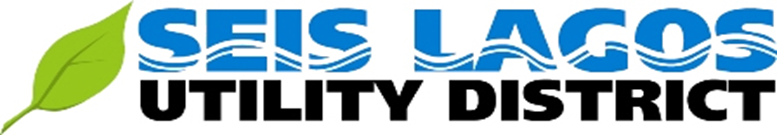  May 2020 Newsletter              COVID-19 INFORMATION:In accordance with Governor Abbot’s suspension of certain parts of the Open Meetings Act we will be holding All Board of directors’ meetings via teleconference until further notice. The conference will allow for 2-way communication and the public will be able to interact with the Board. Information on how to attend these meetings will be included with the April Bills.The S.L.U.D offices will be closed to the public until further notice.Bill payments must be made by mail or electronically through our websiteEmployees will be manning the phones during our regular office hours of 7:30-3:30 Monday, Tuesday, Wednesday, and Friday.Any issue that requires a resident to come into the office will be done by appt only in order to minimize person to person contactEffective immediately we will cease all water disconnects for non-paymentIf you have lost your job due to COVID-19 shutdowns and are unable to pay your bill, please send us that information and we will consider these for relief on a case by case basis at the next board meeting.Payment Methods:Pay by check via mail or the drop box by the Seis Lagos clubhouse. Use ACH –Direct Withdrawal contact the SLUD office for future information.Online payment system on the SLUD website at http://www.slud.us/bill-payment. Automatic Bill Pay – through your banking institutionWe can now accept credit card payments over the phone during normal office hours.